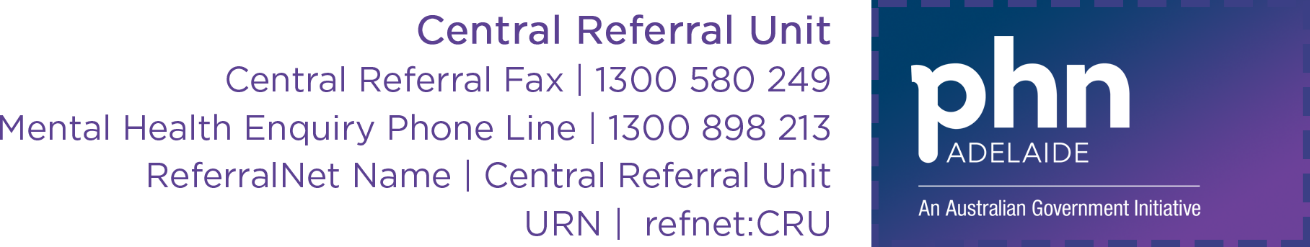 	 PROVISIONAL REFERRAL FORM The Central Referral Unit will accept provisional referrals from tertiary mental health services, allied health providers, specialists and nurses in lieu of a MHTP for vulnerable target populations for PMHCS (at risk of homelessness, CALD, LGBTQIA, Aboriginal or Torres Strait Islander, perinatal, low income, children 0-12). Provisional referrals are appropriate where service providers wish to expedite access to the PMHCS while awaiting a GP MHTP. People can access 3 sessions (Aboriginal or Torres Strait Islander 6 sessions) with a PMHCS before requiring a MHTP referral. The Adelaide Primary Health Network funds mental health services primarily for those who are undergoing financial hardshipClient Surname: Given Name/s: Address: Phone Number (s): DOB:Priority group: ATSI, Perinatal, CALD, LGBTQIA+, 0-12yo, homeless, suicide attempt + 6 monthsGender:Key/emergency contact person: Phone Number: Presenting symptoms:________________________________________________________________________________________________________________________________________________________________________________________________________________________________________________________________________________________________________________________________________________________________________________________________________________________________________________________________________________________________________________________________________________________________________________________________________________________________________________________________________Previous psychiatric diagnoses:______________________________________________________________________________________________________________________________________________________________________________________________________________________________________________________________________________________________________________________________________________________________________________________________________________________________________________________________________________________________________AOD use:Motivation to change:________________________________________________________________________________________________________________________________________________________________________________________________________________________________________________________________________________________________________________________________________________________________________________________________________________________________________________________________________________________________________________________________________________________________________________________________________________________________________________________________________Social and environmental stressors (trauma, life transitions, legal issues, work/study stress, homelessness, isolation):__________________________________________________________________________________________________________________________________________________________________________________________________________________________________________________________________________________________________________________________________________________________________________________________________________________________________________________________________________________________________________________________________________________________________________________________________________________________________________________________________________________________________________________________________________________________________________________________________________________________________________Family and other supports (ie. Services):____________________________________________________________________________________________________________ _______________________________________________________________________________________________________________________________________________________________________________________________________________________ _______________________________________________________________________________________________________________________________________________________________________________________________________________________ ___________________________________________________________________________________________________________Service preference (ie. ATSI, LGBTQIA+, AOD, group, 1:1, phone based): ____________________________________________________________________________________________________________________________________________________________________________________________________________________________________________________________________________________________________________________________________Current risk level to self & others:  Does the client have thoughts of suicide or self harm? Y/N – if necessary complete ‘Connecting with People’Thoughts of harm towards others? Y/N (Please provide details) ______________________________________________________________________________________________________________________________________________________________________________________________________________________________________________________________________________________________________________________________________________________________________________________________________________________________________________________________________________________________________________________________________________________________________________________________________________________________________________________________________________________________________________________________________________________________________________________________________________________________________________________________________________________________________________________________________________________________________________________________________________________________________________________________________________________________________________________________________________________________________________GP name and practice location____________________________________________________________________________________________________________________________________________________________________________________________________________________________________________________________________________________________________________________________________Any other agencies involved? (Please provide details) Any additional info: ________________________________________________________________________________________________________________________________________________________________________________________________________________________________________________________________________________________________________________________________________________________________________________________________________________________________________________________________________________________________________________________________________________________________________________________________________________________________________________________________________________________________________________________________________________________________________________________________________________________________________________________________________________________________________________________________________________________________________________________________________________________________________________________________________________________________________________________________________________________________________________________________________________________________________________________________________________________________________________________________________________ Please obtain the person’s consent:  Please obtain the person’s consent:  Please obtain the person’s consent:  Please obtain the person’s consent: I                                                                  agree to have my mental health information shared with APHN Central Referral Unit, appropriate referral pathways and my General Practitioner. I understand all personal information gathered will remain confidential and secure with my treating clinician/service and within the clinical management system hosted by the funding body APHN. The information collected is private and will be kept confidential unless agreed upon by all parties to be shared. Given the above, we seek your consent. Verbal Consent provided:  	 	 	 	 	 	 Referrer signature:                                                                  Date:  I                                                                  agree to have my mental health information shared with APHN Central Referral Unit, appropriate referral pathways and my General Practitioner. I understand all personal information gathered will remain confidential and secure with my treating clinician/service and within the clinical management system hosted by the funding body APHN. The information collected is private and will be kept confidential unless agreed upon by all parties to be shared. Given the above, we seek your consent. Verbal Consent provided:  	 	 	 	 	 	 Referrer signature:                                                                  Date:  I                                                                  agree to have my mental health information shared with APHN Central Referral Unit, appropriate referral pathways and my General Practitioner. I understand all personal information gathered will remain confidential and secure with my treating clinician/service and within the clinical management system hosted by the funding body APHN. The information collected is private and will be kept confidential unless agreed upon by all parties to be shared. Given the above, we seek your consent. Verbal Consent provided:  	 	 	 	 	 	 Referrer signature:                                                                  Date:  I                                                                  agree to have my mental health information shared with APHN Central Referral Unit, appropriate referral pathways and my General Practitioner. I understand all personal information gathered will remain confidential and secure with my treating clinician/service and within the clinical management system hosted by the funding body APHN. The information collected is private and will be kept confidential unless agreed upon by all parties to be shared. Given the above, we seek your consent. Verbal Consent provided:  	 	 	 	 	 	 Referrer signature:                                                                  Date:  Referrer DetailsReferrer DetailsReferrer DetailsReferrer DetailsName:Name:Name:Name:Organisation:Organisation:Organisation:Organisation:Address:Address:Address:Address:Phone:Phone:Phone:Phone:Fax:Fax:Fax:Fax: